Contact : sepas@lge.lu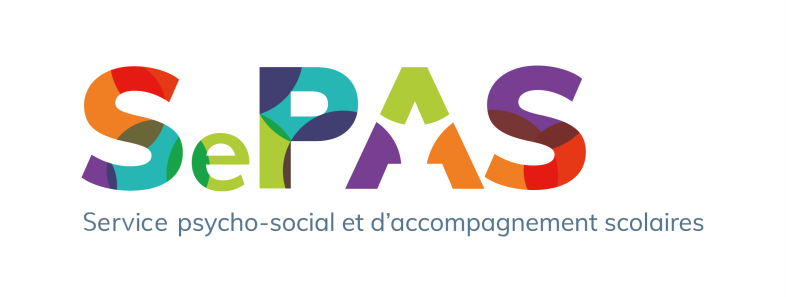 H O R A I R E S    2022 – 2023*Réunion d’équipe jeudi de 09 :55 à 10h45 Mme Husting Assistante d’Hygiène Sociale
Tél.: 55 62 85 - 402Mme SaxPsychologueTél.: 55 62 85 -401Mme Schmit PsychologueTél.: 55 62 85 -403Mme Maroldt Éducatrice GraduéeTél.: 55 62 85 -404M. Luciani Professeur-OrienteurTél.: 55 62 85-405Mme Hurt Professeur-OrienteurTél.: 55 62 85-405Mme Almeida Professeur-OrienteurTél. : 55 62 85-405LundiMatinAprès-midiMatinAprès-midi-MatinAprès-midiMatinMatin-MardiMatinMatinAprès-midiMatinAprès-midi----MercrediMatinAprès-midiMatinAprès-midiMatinAprès-midiMatinAprès-midi-
- -Jeudi*MatinMatinAprès-midiMatinAprès-midiMatinAprès-midiMatin*Matin*Matin*Vendredi-MatinAprès-midi-MatinAprès-midi--MatinAprès-midi